Алгоритмоказания первой помощипострадавшемуЧтобы не растеряться и грамотно оказать первую помощь, важно соблюдать следующую последовательность действий:Убедиться, что при оказании первой помощи вам ничего не угрожает и вы не подвергаете себя опасности;Обеспечить безопасность пострадавшему и окружающим;Проверить наличие у пострадавшего признаков жизни (пульс, дыхание, реакция зрачков на свет) и сознания. Для проверки дыхания необходимо запрокинуть голову пострадавшего, наклониться к его рту и носу и попытаться услышать или почувствовать дыхание. Для обнаружения пульса необходимо приложить подушечки пальцев к сонной артерии пострадавшего. Для оценки сознания необходимо (по возможности) взять пострадавшего за плечи, аккуратно встряхнуть и задать какой-либо вопрос.Вызвать специалистов: 112 - с мобильного телефона,                               с городского - 03 (скорая) или 01 (спасатели).Оказать неотложную первую помощь. В зависимости от ситуации это может быть:восстановление проходимости дыхательных путей;сердечно-лёгочная реанимация;остановка кровотечения и другие мероприятия.Обеспечить пострадавшему физический и психологический комфорт, дождаться прибытия специалистов.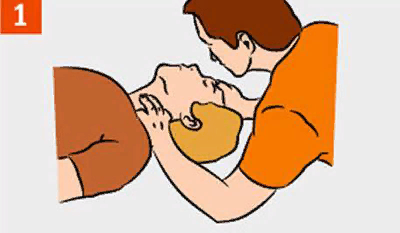 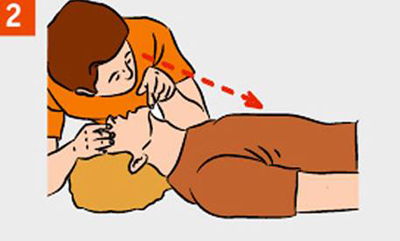 Признаки жизни: пульс	                               Признаки жизни: дыхание 	Признаки жизни: реакция значков на свет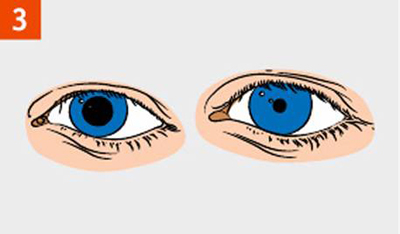 Администрация Нижневартовского района. Отдел труда. 2023 год